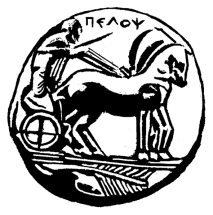 ΕΝΑΡΞΗ ΜΑΘΗΜΑΤΩΝ ΧΕΙΜΕΡΙΝΟY ΕΞΑΜΗΝΟY, ΑΚΑΔΗΜΑΪΚΟΥ ΕΤΟΥΣ 2022-2023ΔΕΥΤΕΡΑ 10 ΟΚΤΩΒΡΙΟΥ, ΑΙΘ. ΑΡΝΟΚΟΥΡΟΥ, 18.00-21.00:ΑΡΧΑΙΑ ΠΟΛΗ: ΠΟΛΕΟΔΟΜΙΑ, ΑΡΧΙΤΕΚΤΟΝΙΚΗ, ΙΣΤΟΡΙΚΗ ΤΟΠΟΓΡΑΦΙΑ. ΑΠΟ ΤΗΝ ΑΡΧΑΪΚΗ ΕΠΟΧΗ ΕΩΣ ΤΗΝ ΥΣΤΕΡΗ ΑΡΧΑΙΟΤΗΤΑΕΠΙΛΟΓΗΣ ΔΙΠΛΗΣ ΚΑΤΕΥΘΥΝΣΗΣ Ε΄ & Ζ΄ ΕΞΑΜΗΝΟΥ 12ΕΙ-64=12ΕΑ-64ΤΡΙΤΗ 11 ΟΚΤΩΒΡΙΟΥ, ΑΙΘ. ΡΩΜΑΙΟΥ, 12.00-15.00:ΚΛΑΣΙΚΗ ΑΡΧΑΙΟΛΟΓΙΑ: ΠΛΑΣΤΙΚΗ  ΕΠΙΛΟΓΗΣ ΚΑΤΕΥΘΥΝΣΗΣ ΑΡΧΑΙΟΛΟΓΙΑΣ Ε΄& Ζ΄ ΕΞΑΜΗΝΟΥ 12ΕΑ-9_16Η διδάσκουσαΧ. Θλιβέρη